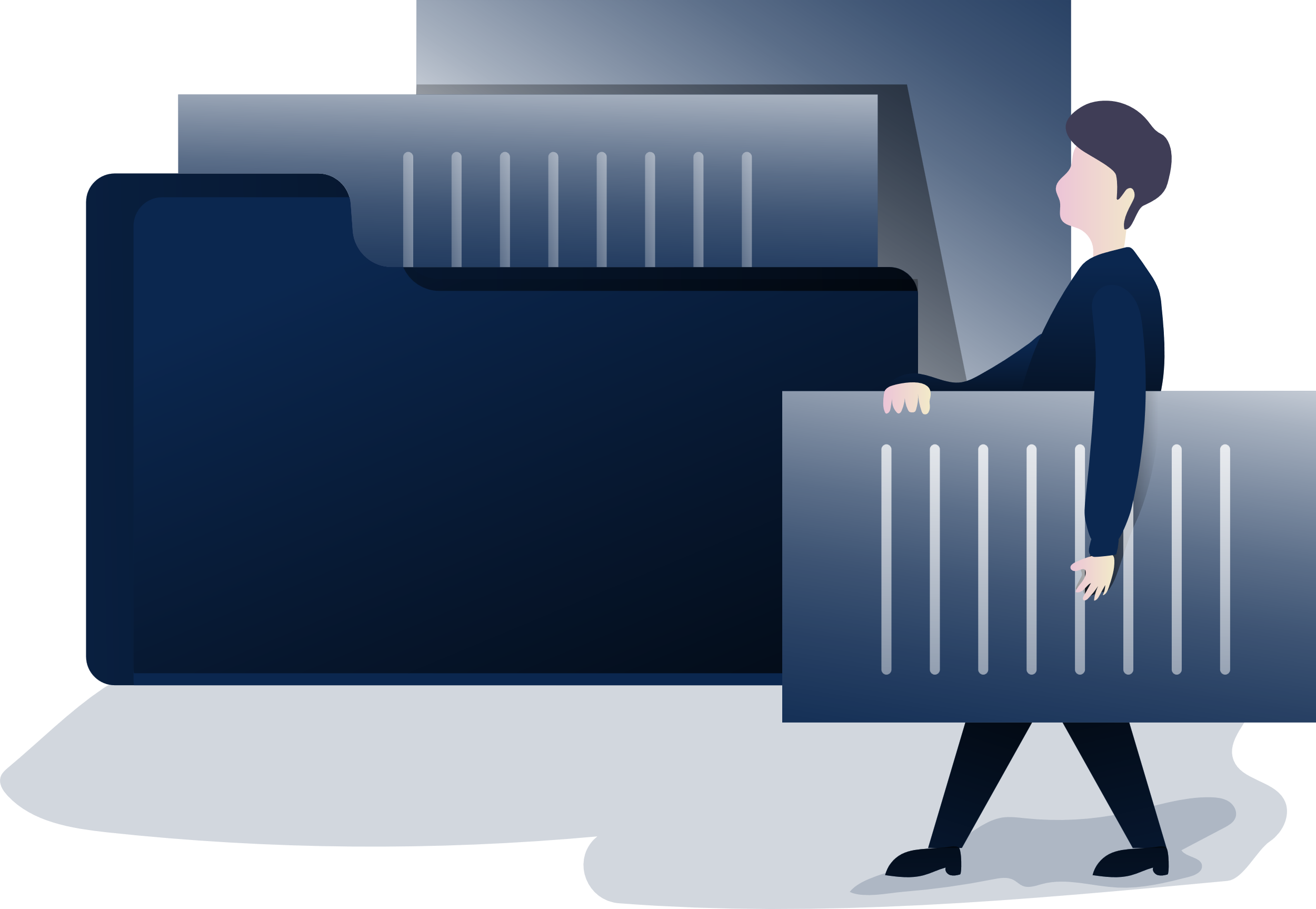 خطة تنفيذ التقويم الذاتيدورة التقويم الذاتي للعام 1445 هـإعداد سعد السهليتم تحميل الملف من موقعمدونة سعد السهلي التعليميةhttps://saadalsahli.saالمهمةالفصلالأسبوعأسلوب التنفيذالمستهدفونمتطلبات التنفيذمسؤول التنفيذمسؤول التنفيذالدعم الخارجيمؤشر تحقق الأهدافالمهمةالفصلالأسبوعأسلوب التنفيذالمستهدفونمتطلبات التنفيذالرئيسالمساندالدعم الخارجيمؤشر تحقق الأهدافتشكيل فريق التقويم الذاتي وتوزيع الأدوار على المعلمين12تشكيلتوزيعفريق التقويم الذاتي - المعلمينأدلة التقويم الذاتيمدير المدرسةوكيل شؤون المعلمينفريق الدعم والمساندةاللجانتكليفات المعلمينتدريب فريق العمل12وش عملفريق التقويم الذاتيقاعة تدريبمدير المدرسةوكيل شؤون المعلمينفريق الدعم والمساندةورش عمللقاءاتالتوعية بالتقويم الذاتي13-5ورش عملمنشوراتالمعلمين – أولياء الأمورجهاز حاسبهاتفمطبوعاترائد النشاطأعضاء فريق التقويمفريق الدعم والمساندةرسائل نصية منشورات  اجتماعاتتطبيق أدوات التقويم الذاتي1/26-151-10استبانات ملاحظات صفيةمقابلاتأولياء الأمورالطلابالمعلمينجهاز حاسبهاتفمطبوعاتوكلاء شؤون الطلاب -المعلمينمدير المدرسةفريق الدعم والمساندةاستباناتزيارات صفيةمقابلاتإدخال البيانات في المنصة الرقمية1/27-151-10تسجيل البياناتفريق التقويم الذاتيجهاز حاسبفريق التقويم الذاتيمدير المدرسةفريق الدعم والمساندة75% من المطلوبتجهيز الشواهد والسجلات1/21-10جمع الشواهدفريق التقويم الذاتيجهاز حاسبفريق التقويم الذاتيمدير المدرسةفريق الدعم والمساندة75% من المطلوبحفظ الوثائق214أرشفة الوثائقفريق التقويم الذاتيجهاز حاسبماسح ضوئيفريق التقويم الذاتيمدير المدرسةفريق الدعم والمساندةحفظ100 % من  الوثائقالمهمةالمهمةالفصلالأسبوعأسلوب التنفيذالمستهدفونمسؤول التنفيذمسؤول التنفيذالدعم الخارجيمؤشر تحقق الأهدافتقارير الانضباط المدرسيخطة التطوير المهني لمنسوبي المدرسةخطة التوجيه الطلابيخطة المدرسة التشغيليةخطة النشاط الطلابي وتقاريرهخطة متابعة مؤشرات الأداء وتقاريرهاخطة المدرسة للأمن والسلامة وخطط الإخلاء وتقويمهامتطلبات التدريب على الأمن والسلامةنماذج التجهيزات وأدوات الأمن والسلامةالتقويم الذاتي للمعلم والممارسات التأملية25إعداد السجلاتفريق التقويم الذاتيفريق التقويم الذاتيمدير المدرسةوكيل شؤن الطلابفريق الدعم والمساندة100 %سجلات متابعة أداء المتعلمينملف إنجاز المتعلمينملف إنجاز المعلمينتقارير الانضباط المدرسيتقرير البرامج والأنشطة المعزز للصحةسجل الموجه الصحيالتكاليف والقرارات الاداريةخطة متابعة السلوك الوظيفيسجل استئذان الموظفينسجل الاجتماعات26إعداد السجلاتفريق التقويم الذاتيفريق التقويم الذاتيمدير المدرسةوكيل شؤن الطلابفريق الدعم والمساندة100 %المهمةالمهمةالفصلالأسبوعأسلوب التنفيذالمستهدفونمسؤول التنفيذمسؤول التنفيذمسؤول التنفيذالدعم الخارجيمؤشر تحقق الأهدافالمهمةالمهمةالفصلالأسبوعأسلوب التنفيذالمستهدفونالرئيس الرئيس المساندالدعم الخارجيمؤشر تحقق الأهدافسجل الأنشطة الإثرائيةسجل البرامج العلاجية والوقائيةسجل التبليغاتسجل التحفيز والتكريمسجل التقويم الذاتيسجل التواصل مع الأسرةسجل التواصل مع أولياء الأمورسجل التوجيه الطلابيسجل التوقيع على قواعد السلوك والمواظبةسجل الحالات اليومية الطارئة27إعداد السجلاتفريق التقويم الذاتيفريق التقويم الذاتيمدير المدرسةوكيل شؤن الطلابمدير المدرسةوكيل شؤن الطلابفريق الدعم والمساندة100 % من السجلاتسجل الرخصة المهنيةسجل الشراكة المجتمعيةسجل الصيانةسجل العمل التطوعيسجل اللجان المدرسيةسجل اللجنة الإداريةسجل المخالفات السلوكيةسجل المسابقاتسجل الموهوبينسجل النمو المهني28إعداد السجلاتفريق التقويم الذاتيفريق التقويم الذاتيمدير المدرسةوكيل شؤن الطلابمدير المدرسةوكيل شؤن الطلابفريق الدعم والمساندة100 % من السجلاتالمهمةالمهمةالفصلالأسبوعأسلوب التنفيذالمستهدفونمسؤول التنفيذمسؤول التنفيذالدعم الخارجيمؤشر تحقق الأهدافسجل الوصف الوظيفيسجل تحدي القراءةسجل تحليل النتائجسجل تطوير وتحسين الخطة التشغيليةسجل تعزيز السلوك الإيجابيسجل توثيق البرامجسجل حصر الغياب والتأخرسجل سد الفجوة في مادة الرياضياتسجل فريق الصندوق المدرسيسجل لجنة التحصيل الدراسي29إعداد السجلاتفريق التقويم الذاتيفريق التقويم الذاتيمدير المدرسةوكيل شؤن الطلابفريق الدعم والمساندة100 % من السجلاتسجل لجنة التميزسجل لجنة التوجيه الطلابيسجل مجالس الحوار الطلابيسجل مجلس أولياء الأمورسجل ملف البرامج والأنشطةملف متابعة تنفيذ المنهجخطة التحسينإعداد العرض التقديمي210إعداد السجلاتفريق التقويم الذاتيفريق التقويم الذاتيمدير المدرسةوكيل شؤن الطلابفريق الدعم والمساندة100 % من السجلاتحفظ الوثائقحفظ الوثائق214أرشفة الوثائقفريق التقويم الذاتيفريق التقويم الذاتيمدير المدرسةفريق الدعم والمساندةحفظ100 % من الوثائق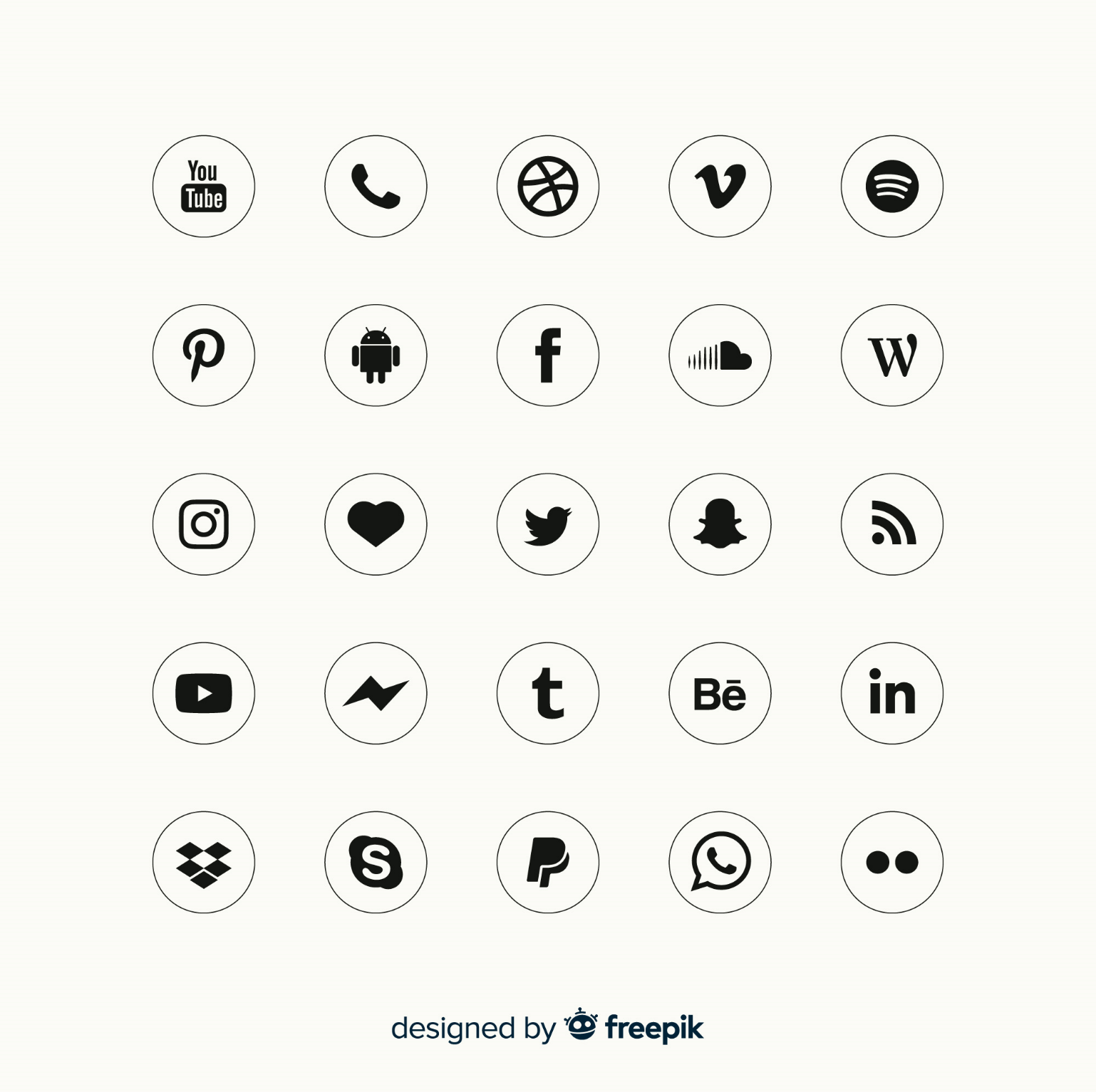 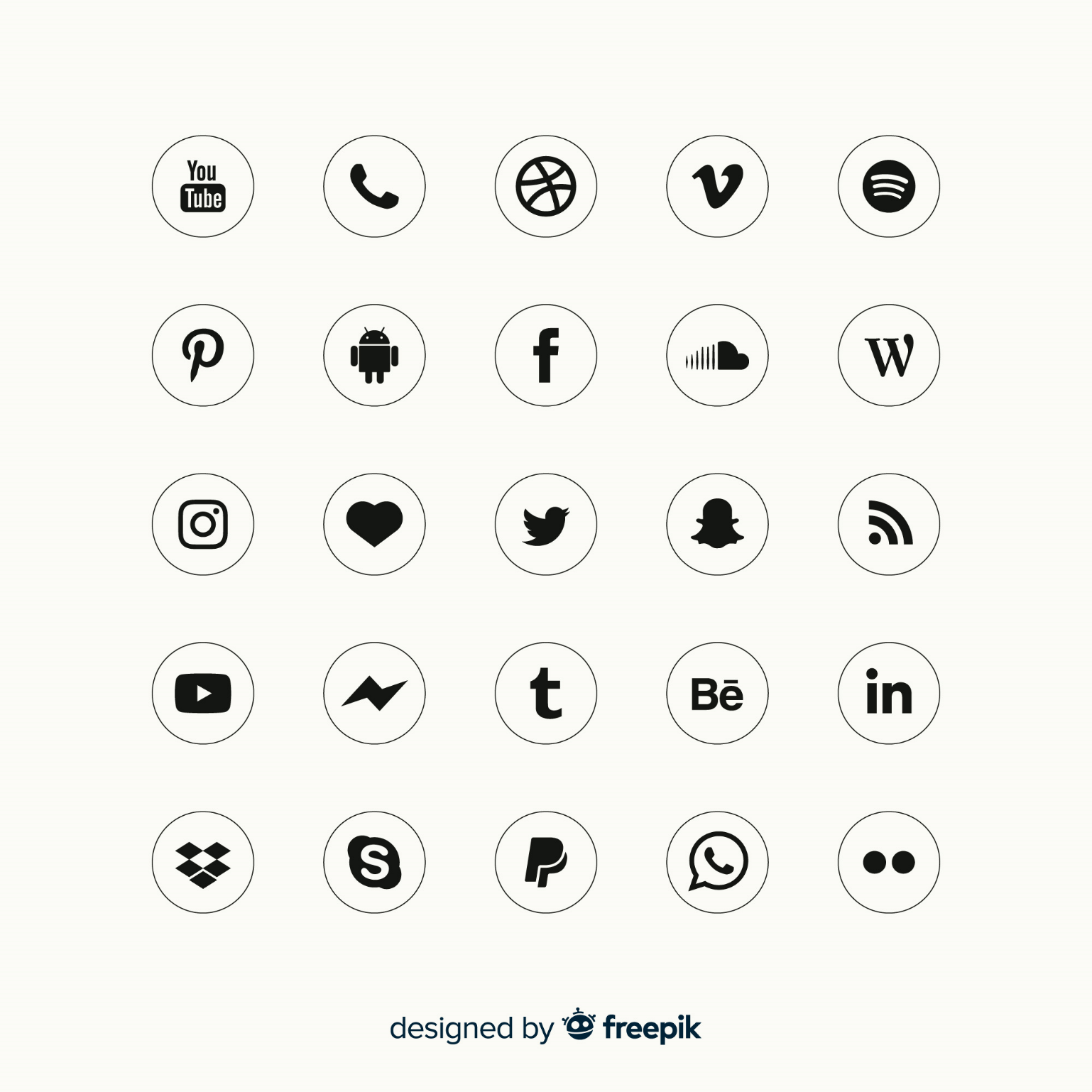 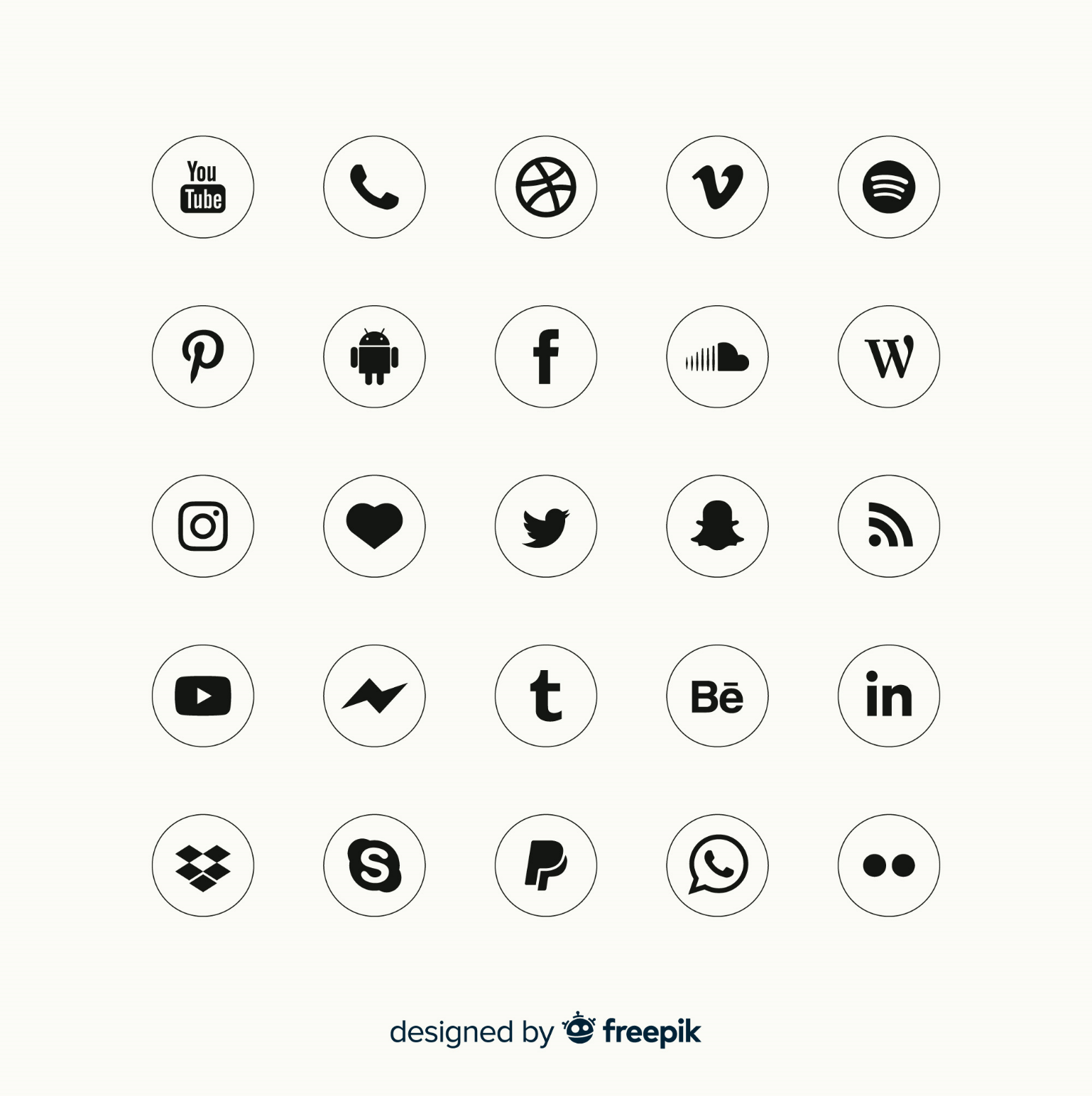 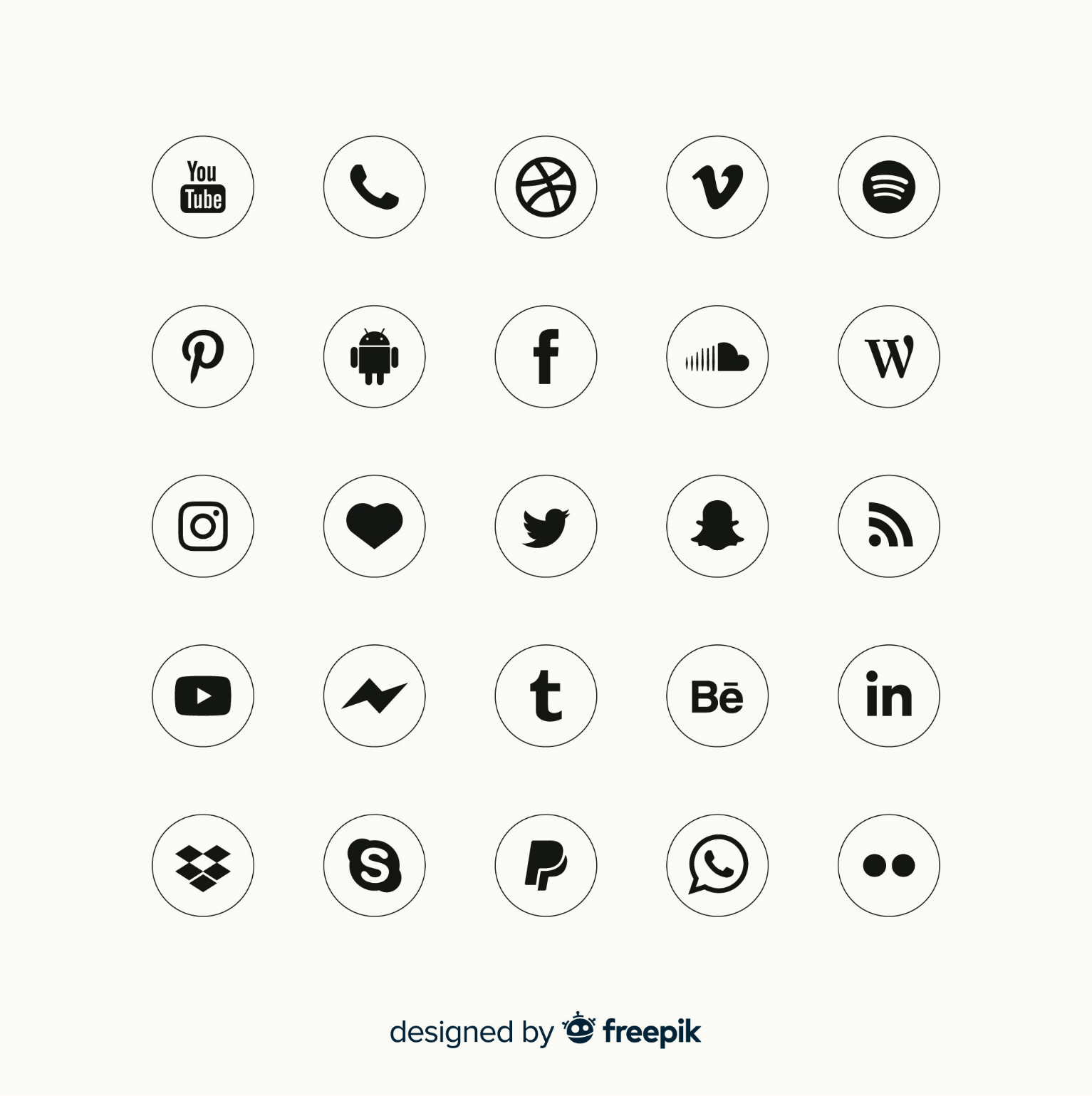 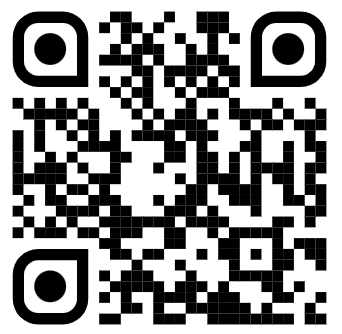 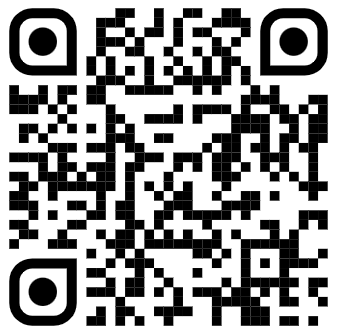 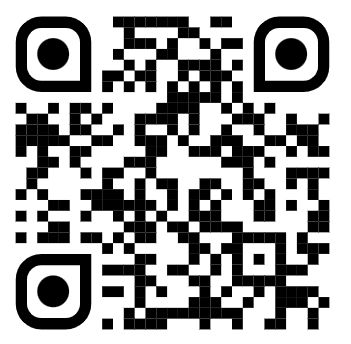 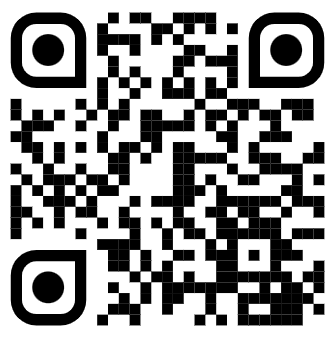 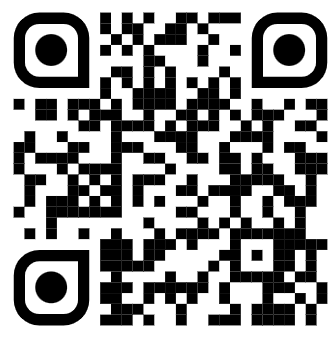 